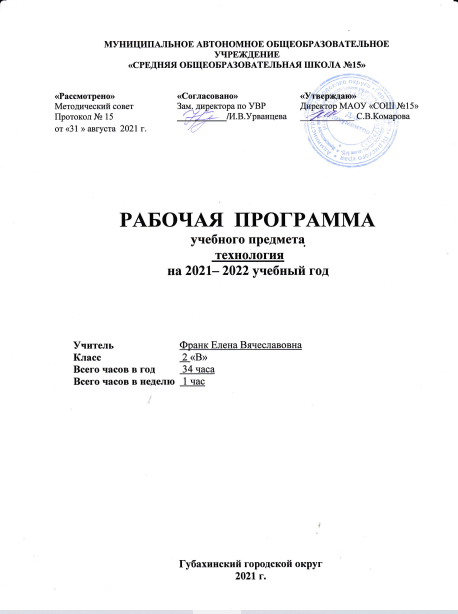 ПОЯСНИТЕЛЬНАЯ ЗАПИСКА       Рабочая программа по технологии  разработана на основе Федерального государственного образовательного стандарта начального общего образования, Концепции духовно-нравственного развития и воспитания личности гражданина России, программы по технологии (Н.И.Роговцевой и С.В. Анащенковой), которая входит в сборник рабочих программ «Школа России» (Москва, Просвещение, 2011 г.), планируемых результатов начального общего образования, учебника по технологии для 2 класса Н.И.Роговцевой (Москва, Просвещение, 2018 г.) .             Авторской программой предусмотрено 34  часа. Рабочая программа рассчитана на 34  часа согласно базисному учебному плану  по 1 уроку в неделю.          Программа отражает современные требования  к модернизации содержания технологического образования при сохранении традиций российской школы, в том числе и в области трудового обучения, учитывает психологические закономерности формирования общетрудовых и специальных знаний и умений обучаемых по преобразованию различных материалов в материальные продукты, а также возрастные особенности и возможности учащихся младшего школьного возраста.        Программа разработана в соответствии с требованиями личностно-деятельностного подхода к технологическому образованию, ориентирована на формирование у учащихся общих учебных умений и навыков в различных видах умственной и практической деятельности (общепознавательной, графической, проектной, а также навыков конструирования и дизайна) и направлена на получение младшими школьниками первоначального опыта в этих видах деятельности.        Изучение предмета «Технология» направлено на достижение следующих целей:формирование представлений о роли труда в жизнедеятельности человека и его социальной значимости, видах труда; первоначальных представлений о мире профессий; потребности в творческом труде;приобретение начальных общетрудовых и технологических знаний: о продуктах, средствах и предметах труда, межлюдских зависимостях, отношениях «живых» и овеществленных, возникающих в процессе создания и использования продуктов деятельности; о способах и критериях оценки процесса и результатов преобразовательной деятельности, в том числе и социальной ценности будущего результата деятельности; общетрудовых и основных специальных умений и навыков по преобразованию материалов в личностно и общественно значимые материальные продукты; основ графической деятельности, конструирования, дизайна и проектирования материальных продуктов;овладение основными этапами и способами преобразовательной деятельности: определение целей и задач деятельности; планирование, организация их практической реализации; объективная оценка процесса и результатов деятельности; соблюдение безопасных приемов труда при работе с различными инструментами и материалами;воспитание трудолюбия, усидчивости, терпения, инициативности, сознательности, уважительного отношения к людям и результатам труда, коммуникативности и причастности к коллективной трудовой деятельности;развитие творческих способностей, логического и технологического мышления, глазомера и мелкой моторики рук.Изучение технологии в начальной школе направлено на решение следующих задач:•духовно-нравственное развитие учащихся, освоение нравственно-эстетического и социально-исторического опыта человечества, отражённого в материальной культуре;формирование целостной картины мира материальной и духовной культуры как продукта творческой предметно-преобразующей деятельности человека; осмысление духовно-психологического содержания предметного мира и его единства с миром природы;стимулирование и развитие любознательности, интереса к технике, миру профессий, потребности познавать культурные традиции своего региона, России и других государств;формирование картины материальной и духовной культуры как продукта творческой предметно-преобразующей деятельности человека;формирование мотивации успеха и достижений, творческой самореализации, интереса к предметно-преобразующей, художественно-конструкторской деятельности;формирование первоначальных конструкторско-технологических знаний и умений;развитие знаково-символического и пространственного мышления, творческого и репродуктивного воображения, творческого мышления;формирование внутреннего плана деятельности на основе поэтапной отработки предметно-преобразовательных действий, включающих целеполагание, планирование (умение составлять план действий и применять его для решения учебных задач), прогнозирование (предсказание будущего результата при различных условиях выполнения действия), контроль, коррекцию и оценку;овладение первоначальными умениями передачи, поиска, преобразования, хранения информации, использования компьютера, поиска (проверки) необходимой информации в словарях, каталоге библиотеки.Общая характеристика учебного предмета       Особенностью уроков технологии в начальной школе является то, что они строятся на уникальной психологической и дидактической базе - предметно-практической деятельности, которая служит в младшем школьном возрасте необходимой составляющей целостного процесса духовного, нравственного и интеллектуального развития (прежде всего, абстрактного, конструктивного мышления и пространственного воображения). Организация продуктивной преобразующей творческой деятельности детей на уроках технологии создаёт важный противовес вербализму обучения в начальной школе, который является одной из главных причин снижения учебно-познавательной мотивации, формализации знаний и, в конечном счёте, низкой эффективности обучения. Продуктивная предметная деятельность на уроках технологии является основой формирования познавательных способностей младших школьников, стремления активно познавать историю материальной культуры и семейных традиций своего и других народов и уважительно относиться к ним.Значение и возможности предмета «Технология» выходят за рамки обеспечения учащихся сведениями о технико-технологической картине мира. При соответствующем содержательном и методическом наполнении данный предмет может стать опорным для формирования системы универсальных учебных действий в начальном звене общеобразовательной школы. В нём все элементы учебной деятельности (планирование, ориентировка в задании, преобразование, оценка продукта, умения распознавать и ставить задачи, возникающие в контексте практической ситуации, предлагать практические способы решения, добиваться достижения результата и т.д.) предстают в наглядном виде и тем самым становятся более понятными для детей.Практико-ориентированная направленность содержания учебного предмета «Технология» естественным путём интегрирует знания, полученные при изучении других учебных предметов (математика, окружающий мир, изобразительное искусство, русский язык, литературное чтение), и позволяет реализовать их в интеллектуально-практической деятельности ученика. Это, в свою очередь, создаёт условия для развития инициативности, изобретательности, гибкости мышления. Освоение предметных знаний и приобретение умений, формирование метапредметных основ деятельности и становление личностных качеств осуществляются в течение всего периода обучения. В 1 и 2 классах основное внимание уделяется освоению базовых предметных технико-технологических знаний и умений, а также воспитанию личностных (духовно-нравственных) качеств. В содержание включаются задания на развитие основ творческой деятельности. Учтены также требования адаптационного периода: освоение материала курса в течение первых недель обучения осуществляется в процессе экскурсий, прогулок, игр на воздухе.Методическая основа курса – организация максимально продуктивной творческой деятельности детей начиная с 1 класса. Репродуктивно осваиваются только технологические приемы и способы. Главная задача курса — научить учащихся добывать знания и применять их в своей повседневной жизни, а также пользоваться различного рода источниками информации. Для этого необходимо развивать рефлексивные способности, умение самостоятельно двигаться от незнания к знанию. Этот путь идет через осознание того, что известно и неизвестно, умение формулировать проблему, намечать пути ее решения, выбирать один их них, проверять его, оценивать полученный результат, а в случае необходимости повторять попытку до получения качественного результата.Основные методы, реализующие развивающие идеи курса, — продуктивные (включают в себя наблюдения, размышления, обсуждения, открытия новых знаний, опытные исследования предметной среды и т. п.). С их помощью учитель ставит каждого ребенка в позицию субъекта своего учения, т. е. делает ученика активным участником процесса познания мира. Для этого урок строится так, чтобы в первую очередь обращаться к личному опыту учащихся, а учебник использовать для дополнения этого опыта научной информацией с последующим обобщением и практическим освоением приобретенной информации.       При таком подходе результатом освоения содержания курса становится не только усвоение заложенных в программе знаний, качественное выполнение практических и творческих работ, но и личностные изменения каждого ученика в его творческом, нравственном, духовном, социальном развитии.        Для обеспечения качества практических работ (предметные результаты обучения) предусмотрено выполнение пробных поисковых, тренировочных упражнений, направленных на освоение необходимых технологических приемов и операций, открытие конструктивных особенностей изделий. Упражнения предваряют изготовление предлагаемых изделий, помогают наглядно и практически искать оптимальные технологические способы и приемы и тем самым являются залогом качественного выполнения целостной работы. Их необходимо выполнять на этапе поиска возможных вариантов решения конструкторско-технологической или декоративно-художественной проблемы, выявленной в результате анализа предложенного образца изделия.Развитие творческих способностей как части метапредметных результатов обучения обеспечивается стимулированием учащихся к поиску и самостоятельному решению конструкторско-технологических и декоративно-художественных задач, опорой на личный опыт учащихся, иллюстративный материал, систему вопросов и заданий, активизирующих познавательную поисковую (в том числе проектную) деятельность. На этой основе создаются условия для развития у учащихся умений наблюдать, сравнивать, вычленять известное и неизвестное, анализировать свои результаты и образцы профессиональной деятельности мастеров, искать оптимальные пути решения возникающих эстетических, конструктивных и технологических проблем. Развитие духовно-нравственных качеств личности, уважения к наследию и традициям народа своей страны и других стран обеспечивается созерцанием и обсуждением художественных образцов культуры, а также активным включением в доступную художественно-прикладную деятельность на уроках и во время внеурочных занятий.         Деятельность учащихся на уроках первоначально носит в основном индивидуальный характер с постепенным увеличением доли групповых и коллективных работ обобщающего характера, особенно творческих.Место учебного предмета в учебном плане     Согласно базисному (образовательному) плану образовательных учреждений РФ на изучение технологии во 2 классе отводится 34 ч (1 ч в неделю, 34 учебные недели), из них на практическую работу – 6 ч., на проектную деятельность – 3 ч.Учебно-методический комплект1. Технология. Учебник. 2 класс. / Н.И.Роговцева, Н.В.Богданова, Н.В.Фрейтаг.- М.: Просвещение, 2018.2. Поурочные разработки по технологии. 2 класс. /Т.Н. Максимова. – М.: «ВАКО», 2017.Ценностные ориентиры содержания учебного предметаЗанятия детей на уроках технологии продуктивной деятельностью создают уникальную основу для самореализации личности. Они отвечают возрастным особенностям психического развития детей младшего школьного возраста, когда именно благодаря самостоятельно осуществляемой продуктивной проектной деятельности учащиеся могут реализовать свои умения, заслужить одобрение и получить признание (например, за проявленную в работе добросовестность, упорство в достижении цели или как авторы оригинальной творческой идеи, воплощённой в материальном виде). В результате именно здесь закладываются основы трудолюбия и способности к самовыражению, формируются социально ценные практические умения, опыт преобразовательной деятельности и творчество.Урок технологии обладает уникальными возможностями духовно-нравственного развития личности: освоение проблемы гармоничной среды обитания человека позволяет школьникам получить устойчивые и систематические представления о достойном образе жизни в гармонии с окружающим миром; воспитанию духовности способствует также активное изучение образов и конструкций природных объектов, которые являются неисчерпаемым источником идей для мастера; ознакомление с народными ремёслами, изучение народных культурных традиций также имеет огромный нравственный смысл.Учебный предмет «Технология» обеспечивает реальное включение в образовательный процесс различных структурных компонентов личности (интеллектуального, эмоционально-эстетического, духовно-нравственного, физического) в их единстве, что создает условия для гармонизации развития, сохранения и укрепления психического и физического здоровья подрастающего поколения.Формы организации учебного процесса        Основной особенностью методов и форм является то, что предпочтение отдается проблемно-поисковой и творческой деятельности младших школьников. Такой подход предусматривает создание проблемных ситуаций, выдвижение предположений, поиск доказательств, формулирование выводов, сопоставление результатов с эталоном. При таком подходе возникает естественная мотивация учения, успешно развивается способность ребенка понимать смысл поставленной задачи, планировать учебную работу, контролировать и оценивать ее результат. Проблемно-поисковый подход позволяет выстраивать гибкую методику обучения, хорошо адаптированную к специфике учебного содержания и конкретной педагогической ситуации, учитывать индивидуальные особенности детей, их интересы и склонности. Он дает возможность применять обширный арсенал методов и приемов эвристического характера, целенаправленно развивая познавательную активность и самостоятельность учащихся. При этом демонстрируется возможность существования различных точек зрения на один и тот же вопрос, воспитывается терпимость и уважение к мнению другого, культура диалога, что хорошо согласуется с задачей формирования толерантности.Формы организации контроляИзготовление изделияСодержание тем учебного предметаСодержание учебного предмета «Технология» имеет практико-ориентированную направленность. Вместе с тем практическая деятельность должна рассматриваться как средство общего развития ребёнка: становления социально значимых личностных качеств  школьника, а также формирования системы специальных технологических и универсальных учебных действий.1.Общекультурные и общетрудовые компетенции. Основы культуры труда, самообслуживание (8 ч). Значение трудовой деятельности в жизни человека — труд как способ самовыражения человека. История приспособляемости первобытного человека к окружающей среде. Реализация потребностей человека в укрытии (жилище), питании (охота, примитивная кулинарная обработка добычи), одежде. Объективная необходимость разделения труда. Ремесла и ремесленники. Названия профессий ремесленников. Современное состояние ремесел. Ремесленные профессии, распространенные в месте проживания детей (крае, регионе). Технологии выполнения их работ во времена средневековья и сегодня.        Элементарные общие правила создания предметов рукотворного мира (прочность, удобство, эстетическая выразительность — симметрия, асимметрия, композиция); гармония рукотворных предметов и окружающей среды (городской и сельский ландшафты).        Разнообразие предметов рукотворного мира (предметы быта и декоративно-прикладного искусства, архитектуры и техники).        Природа — источник сырья. Природное сырье, природные материалы.        Мастера и их профессии. Традиции творчества мастеров в создании предметной среды (общее представление).        Развернутый анализ заданий (материалы, конструкция, технология изготовления).   Составление плана практической работы.         Работа с доступной информацией (тексты, рисунки, простейшие чертежи, эскизы, схемы).Введение в проектную деятельность. Выполнение с помощью учителя доступных простых проектов (разработка предложенного замысла, поиск доступных решений, выполнение и защита проекта). Результат проектной деятельности — изделия, оформление праздников.        Работа в малых группах. Осуществление сотрудничества.        Самоконтроль в ходе работы (точность разметки с использованием чертежных инструментов).        Самообслуживание. Самостоятельный отбор материалов и инструментов для урока.2. Технология ручной обработки материалов. Элементы графической грамоты (15 ч).        Материалы природного происхождения: природные материалы (встречающиеся в регионе), натуральные ткани, нитки (пряжа). Строение ткани. Продольное и поперечное направление нитей ткани. Основа, уток. Общая технология получения нитей и тканей на основе натурального сырья.  Проволока (тонкая), ее свойства: гибкость, упругость. Сравнение свойств материалов. Выбор материалов по их декоративно-художественным и конструктивным свойствам.        Чертежные инструменты: линейка, угольник, циркуль. Канцелярский нож, лекало. Их названия, функциональное назначение, устройство. Приемы безопасной работы и обращения с колющими и режущими инструментами.         Технологические операции, их обобщенные названия: разметка, получение деталей из заготовки, сборка изделия, отделка.        Элементарное представление о простейшем чертеже и эскизе. Линии чертежа (контурная, линия надреза, выносная, размерная, осевая, центровая). Чтение чертежа. Разметка по линейке, угольнику, циркулем с опорой на простейший чертеж. Экономная рациональная разметка нескольких деталей с помощью чертежных инструментов. Построение прямоугольных и круглых деталей с помощью чертежных инструментов. Деление окружности и круга на части с помощью циркуля, складыванием.        Сборка изделия: проволочное подвижное и ниточное соединение деталей.         Отделка аппликацией (с полиэтиленовой прокладкой), ручными строчками (варианты прямой строчки).3. Конструирование и моделирование (9 ч).        Конструирование из готовых форм (упаковки). Композиционное расположение деталей в изделии. Получение объемных форм сгибанием. Виды соединения деталей конструкции. Подвижное соединение деталей изделия. Способы сборки разборных конструкций (винтовой, проволочный). Соответствие материалов, конструкции и внешнего оформления назначению изделия).        Транспортные средства, используемые в трех стихиях (земля, вода, воздух). Виды, названия, назначение. Макет, модель. Конструирование и моделирование изделий из разных материалов; транспортных средств по модели, простейшему чертежу или эскизу. Биговка. 4. Практика работы на компьютере  (2 ч.)        Демонстрация учителем готовых материалов на цифровых носителях (СD) по изучаемым темам.   Виды учебной деятельности учащихся:простейшие наблюдения и исследования свойств материалов, способов их обработки, конструкций, их свойств, принципов и приёмов их создания;моделирование, конструирование из разных материалов (по образцу, модели, условиям использования и области функционирования предмета, техническим условиям1);решение доступных конструкторско-технологических задач (определение области поиска, нахождение необходимой информации, определение спектра возможных решений, выбор оптимального решения), творческих художественных задач (общий дизайн, оформление);простейшее проектирование (принятие идеи, поиск и отбор необходимой информации, окончательный образ объекта, определение особенностей конструкции и технологии изготовления изделия, подбор инструментов, материалов, выбор способов их обработки, реализация замысла с корректировкой конструкции и технологии, проверка изделия в действии, представление (защита) процесса и результата работы).Планируемые результаты освоения программы           К концу обучения во 2 классе будет обеспечена готовность обучающихся к дальнейшему образованию, достигнут необходимый уровень первоначальных трудовых умений, начальной технологической подготовки, которые включают:Предметные результаты1. Общекультурные и общетрудовые компетенции. Основы культуры труда, самообслуживаниеЗнать (на уровне представлений):об элементарных общих правилах создания рукотворного мира (прочность, удобство, эстетическая выразительность – симметрия, асимметрия, равновесие, динамика);о гармонии предметов и окружающей среды;профессиях мастеров родного края,характерных особенностях изученных видов декоративно-прикладного искусства.Уметь:самостоятельно отбирать материалы и инструменты для работы;готовить рабочее место в соответствии с видом деятельности, поддерживать порядок во время работы, убирать рабочее место;выделять, называть и применять изученные общие правила создания рукотворного мира в своей предметно-творческой деятельности;самостоятельно выполнять в предложенных ситуациях доступные задания с опорой на инструкционную карту, соблюдая общие правила поведения, делать выбор, какое мнение принять в ходе обсуждения – свое или высказанное другими;уметь применять освоенные знания и практические умения (технологические, графические, конструкторские) в самостоятельной интеллектуальной и практической деятельности.2. Технология ручной обработки материалов. Элементы графической грамотыЗнать:обобщенные названия технологических операций: разметка, получение деталей из заготовки, сборка изделия, отделка.названия и свойства материалов, которые учащиеся используют в своей работе; происхождение натуральных тканей и их виды; способы соединения деталей, изученные соединительные материалы;основные характеристики простейшего чертежа и эскиза и их различие;линии чертежа (линия контура и надреза, линия выносная и размерная, линия сгиба) и приемы построения прямоугольника и окружности с помощью контрольно-измерительных инструментов;названия, устройство и назначение чертежных инструментов (линейка, угольник, циркуль).Уметь:читать простейшие чертежи (эскизы);выполнять экономную разметку с помощью чертежных инструментов с опорой на простейший чертеж (эскиз);оформлять изделия, соединять детали прямой строчкой и ее вариантами;решать несложные конструкторско-технологические задачи;справляться с доступными практическими (технологическими) заданиями с опорой на образец и инструкционную карту.3. Конструирование и моделированиеЗнать:неподвижный и подвижный способы соединения деталей; отличия макета от модели.Уметь:конструировать и моделировать изделия из различных материалов по модели, простейшему чертежу или эскизу;определять способ соединения деталей и выполнять подвижное и неподвижное соединения известными способами.4. Использование информационных технологий (практика работы на компьютере)знать назначение персонального компьютера, его возможности в учебном процессе.Личностные результаты        Создание условий для формирования следующих умений:объяснять свои чувства и ощущения от восприятия объектов, иллюстраций, результатов трудовой деятельности человека-мастера;уважительно относиться к чужому мнению, к результатам труда мастеров;понимать исторические традиции ремесел, положительно относиться к труду людей ремесленных профессий.Метапредметные результатыРегулятивные УУД:определять с помощью учителя и самостоятельно цель деятельности на уроке,учиться выявлять и формулировать учебную проблему совместно с учителем (в ходе анализа предлагаемых заданий, образцов изделий);учиться планировать практическую деятельность на уроке;под контролем учителя выполнять пробные поисковые действия (упражнения) для выявления оптимального решения проблемы (задачи);учиться предлагать из числа освоенных конструкторско-технологические приемы и способы выполнения отдельных этапов изготовления изделий (на основе продуктивных заданий в учебнике);работать по совместно с учителем составленному плану, используя необходимые дидактические средства (рисунки, инструкционные карты, инструменты и приспособления), осуществлять контроль точности выполнения операций (с помощью шаблонов неправильной формы, чертежных инструментов);определять в диалоге с учителем успешность выполнения своего задания.Познавательные УУД:наблюдать конструкции и образы объектов природы и окружающего мира, результаты творчества мастеров родного края;сравнивать конструктивные и декоративные особенности предметов быта и осознавать их связь с выполняемыми утилитарными функциями, понимать особенности декоративно-прикладных изделий, называть используемые для рукотворной деятельности материалы;учиться понимать необходимость использования пробно-поисковых практических упражнений для открытия нового знания и умения;находить необходимую информацию в учебнике, в предложенных учителем словарях и энциклопедиях (в учебнике – словарь терминов, дополнительный познавательный материал);с помощью учителя исследовать конструкторско-технологические и декоративно-художественные особенности объектов (графических и реальных), искать наиболее целесообразные способы решения задач из числа освоенных;самостоятельно делать простейшие обобщения и выводы.Коммуникативные УУД:уметь слушать учителя и одноклассников, высказывать свое мнение;уметь вести небольшой познавательный диалог по теме урока, коллективно анализировать изделия;вступать в беседу и обсуждение на уроке и в жизни;учиться выполнять предлагаемые задания в паре, группе.Материально-техническое обеспечение учебного предмета1. Федеральный государственный образовательный стандарт начального общего образования / Министерство образования и науки Российской Федерации. – М.: Просвещение, 2010.2. Школа России. Сборник рабочих программ. 1–4 кл. Пособие для учителей общеобразовательных учреждений / С.В.Анащенкова, М.А.Бантова и др. – М.: Просвещение, 2017.3. Технология. Учебник. 2 класс. / Н.И.Роговцева, Н.В.Богданова, Н.В.Фрейтаг.- М.: Просвещение, 20174. Поурочные разработки по технологии. 2 класс. /Т.Н. Максимова. – М.: «ВАКО», 2013.5. Таблицы в соответствии с основными разделами программы обучения.  6. Компьютер.  7. Классная доска магнитная   8.Ученические столы двухместные с комплектом стульев.  9.Стол учительский с тумбой.  10.Шкафы для хранения учебников, дидактических материалов, пособий, учебного оборудования.КАЛЕНДАРНО-ТЕМАТИЧЕСКОЕ ПЛАНИРОВАНИЕ№урокаТема, 
тип урока,страницы 
учебника 
и рабочей 
тетрадиОсновное 
содержание темы, 
термины и понятияПланируемые результаты обученияПланируемые результаты обученияВиды деятельности обучающихся,
формы работыТворческая,
исследовательская, проектная деятельность
обучающихсяФормы 
контроля№урокаТема, 
тип урока,страницы 
учебника 
и рабочей 
тетрадиОсновное 
содержание темы, 
термины и понятияпредметныеметапредметные (УУД),личностныеВиды деятельности обучающихся,
формы работыТворческая,
исследовательская, проектная деятельность
обучающихсяФормы 
контроляФАЗА ЗАПУСКАЦели: выявление базовых знаний и умений учащихся; мотивация учебной деятельности.Задачи: постановка проблем, организация класса для совместных действий; создание ситуаций, требующих от учеников определения
границы своих знаний и очерчивания возможных будущих направлений ученияФАЗА ЗАПУСКАЦели: выявление базовых знаний и умений учащихся; мотивация учебной деятельности.Задачи: постановка проблем, организация класса для совместных действий; создание ситуаций, требующих от учеников определения
границы своих знаний и очерчивания возможных будущих направлений ученияФАЗА ЗАПУСКАЦели: выявление базовых знаний и умений учащихся; мотивация учебной деятельности.Задачи: постановка проблем, организация класса для совместных действий; создание ситуаций, требующих от учеников определения
границы своих знаний и очерчивания возможных будущих направлений ученияФАЗА ЗАПУСКАЦели: выявление базовых знаний и умений учащихся; мотивация учебной деятельности.Задачи: постановка проблем, организация класса для совместных действий; создание ситуаций, требующих от учеников определения
границы своих знаний и очерчивания возможных будущих направлений ученияФАЗА ЗАПУСКАЦели: выявление базовых знаний и умений учащихся; мотивация учебной деятельности.Задачи: постановка проблем, организация класса для совместных действий; создание ситуаций, требующих от учеников определения
границы своих знаний и очерчивания возможных будущих направлений ученияФАЗА ЗАПУСКАЦели: выявление базовых знаний и умений учащихся; мотивация учебной деятельности.Задачи: постановка проблем, организация класса для совместных действий; создание ситуаций, требующих от учеников определения
границы своих знаний и очерчивания возможных будущих направлений ученияФАЗА ЗАПУСКАЦели: выявление базовых знаний и умений учащихся; мотивация учебной деятельности.Задачи: постановка проблем, организация класса для совместных действий; создание ситуаций, требующих от учеников определения
границы своих знаний и очерчивания возможных будущих направлений ученияФАЗА ЗАПУСКАЦели: выявление базовых знаний и умений учащихся; мотивация учебной деятельности.Задачи: постановка проблем, организация класса для совместных действий; создание ситуаций, требующих от учеников определения
границы своих знаний и очерчивания возможных будущих направлений ученияОбщекультурные и общетрудовые компетенции. Основы культуры самообслуживания. 
Технологии ручной обработки материалов. Конструирование и моделированиеОбщекультурные и общетрудовые компетенции. Основы культуры самообслуживания. 
Технологии ручной обработки материалов. Конструирование и моделированиеОбщекультурные и общетрудовые компетенции. Основы культуры самообслуживания. 
Технологии ручной обработки материалов. Конструирование и моделированиеОбщекультурные и общетрудовые компетенции. Основы культуры самообслуживания. 
Технологии ручной обработки материалов. Конструирование и моделированиеОбщекультурные и общетрудовые компетенции. Основы культуры самообслуживания. 
Технологии ручной обработки материалов. Конструирование и моделированиеОбщекультурные и общетрудовые компетенции. Основы культуры самообслуживания. 
Технологии ручной обработки материалов. Конструирование и моделированиеОбщекультурные и общетрудовые компетенции. Основы культуры самообслуживания. 
Технологии ручной обработки материалов. Конструирование и моделированиеОбщекультурные и общетрудовые компетенции. Основы культуры самообслуживания. 
Технологии ручной обработки материалов. Конструирование и моделирование1Что ты уже знаешь? Техника оригами. (Постановка учебной задачи.)Учебник, 
с. 4–9; рабочая тетрадьПовторение знаний 
и умений, полученных в 1 классе.Изготовление изделий из деталей, размеченных по шаблонам. Изготовление изделий в технике оригамиПознакомятся с учебными пособиями, их структурой. Научатся самостоятельно организовывать рабочее место, узнавать и называть материалы, инструменты, анализировать образцы изделий, контролировать и корректировать ход работы, изготавливать изделия в технике оригами с опорой на рисунки и планРегулятивные: умеют выявлять и формулировать цель деятельности, учебную проблему; отделять известное от неизвестного, контролировать свою деятельность по ориентированию
в учебнике.Познавательные: умеют наблюдать связи человека с природой и предметным миром, понимают общие правила создания предметов рукотворного мира.Коммуникативные: умеют вести небольшой познавательный диалог 
по теме урока.Личностные: имеют желание учиться, адекватное представление о поведении в процессе учебной деятельностиФронтальная: ознакомление 
с учебником, его структурой, слушание рассказа учителя, беседа, работа с учебником, выполнение заданий; постановка и формулирование проблемы и вывода, рассуждение.Индивидуальная:рассматривание иллюстраций в учебнике; изготовление изделия в технике оригамиИсследование: сравнение материалов для творческих работФронтальная: устный опрос, выполнение заданий, игра.Индивидуальная: изготовление изделия в технике оригами2Зачем художнику знать 
о цвете, форме и размере? Композиция из семян
растений.(Открытие нового знания, решение учебной задачи.)Учебник,
с. 10–13; 
рабочая
тетрадьЗнакомство со сред-ствами художественной выразительности: тон, форма и размер. Подборка семян по тону; форме. Составление композиций по образцу, собственному замыслу. Обучение умению выбирать правильный план работы из двух предложенных. Самостоятельная разметка по шаблону. Наклеивание семян на картонную основу. Изготовление композиций из семян растенийПознакомятся
с понятиями «тон», «форма», «размер». Научатся подбирать семена и другие материалы по их декоративно-художественным свойствам, составлять план работы, композицию по об-разцу или по собственному замыслу. Освоят приемы разметки с помощью шаблона, наклеивания деталейРегулятивные: определяют и формулируют цель деятельности на уроке, контролируют свою деятельность.Познавательные: умеют отбирать и анализировать информацию, находить информацию в учебных пособиях, осуществлять классификации предметов по определенным признакам.Коммуникативные:
умеют вступать в беседу и обсуждение на уроке.Личностные: проявляют интерес к предмету «технология»Фронтальная: слушание рассказа учителя, беседа; постановка 
и формулирование проблемы
и вывода, рассуждение.Индивидуальная:
изготовление композиции «Орнамент из семян» по образцу.Коллективная: дидактические игры на сравнение и классификациюТворческая работа: изготовление композиции по собственному замыслуФронтальная: устный опрос.Индивидуальная: изготовление композиции «Орнамент из семян»3Какова роль цвета в композиции? Композиция с различными цветовыми сочетаниями. (Решение учебной задачи.)Учебник, 
с. 14–17; 
рабочая
тетрадь Знакомство со сред-ством художественной выразительности – цветом. Цветовой круг, цветосочетания. Упражнение по подбору близких по цвету и контрастных цветов. Использование цвета в картинах художников. Разметка деталей по шаблону. Использование линейки в качестве шаблона. Составление композиций по образцу, собственному замыслу. Обучение умению выбирать правильный план работы из двух предложенных. Изготовление аппликаций, композиций с разными цветовыми сочетаниями материаловПознакомятся со средствами художественной выразительности – цветом, цветовым кругом и его назначением. Расширят представление о роли цвета в картинах
художников. Научатся составлять композиции, план предстоящей работы, самостоятельно организовывать рабочее место, выполнять разметку деталей по шаблону и с помощью линейкиРегулятивные: определяют и формулируют цель деятельности на уроке 
с помощью учителя; умеют контролировать свою
деятельность по ориентированию в учебнике.Познавательные: умеют осуществлять поиск необходимой информации в иллюстрациях учебника, наблюдать, сравнивать.Коммуникативные: умеют слушать и понимать речь других.Личностные: имеют желание учиться, адекватное представление о поведении в процессе учебной деятельностиФронтальная: слушание рассказа учителя, беседа; постановка 
и формулирование проблемы 
и вывода, рассуждение.Индивидуальная:рассматривание иллюстраций 
в учебнике; выполнение заданий; изготовление аппликаций,
композиций с разными цветовыми сочетаниями материаловТворческая работа: изготовление композиции по собственному замыслуФронтальная: устный опрос.Индивидуальная: изготовление аппликаций, композиций с разными цветовыми сочетаниями материаловФАЗА ПОСТАНОВКИ И РЕШЕНИЯ УЧЕБНЫХ ЗАДАЧЦель: создать условия для полноценного освоения учащимися учебных действий. Задачи: способствовать развитию у учащихся умения осуществлять самоконтроль и самооценку; отслеживать формирование психологических механизмов учебной деятельности; определять уровень развития предметных знаний; создавать условия для системы работы по организации коллективных и индивидуальных действий обучающихсяФАЗА ПОСТАНОВКИ И РЕШЕНИЯ УЧЕБНЫХ ЗАДАЧЦель: создать условия для полноценного освоения учащимися учебных действий. Задачи: способствовать развитию у учащихся умения осуществлять самоконтроль и самооценку; отслеживать формирование психологических механизмов учебной деятельности; определять уровень развития предметных знаний; создавать условия для системы работы по организации коллективных и индивидуальных действий обучающихсяФАЗА ПОСТАНОВКИ И РЕШЕНИЯ УЧЕБНЫХ ЗАДАЧЦель: создать условия для полноценного освоения учащимися учебных действий. Задачи: способствовать развитию у учащихся умения осуществлять самоконтроль и самооценку; отслеживать формирование психологических механизмов учебной деятельности; определять уровень развития предметных знаний; создавать условия для системы работы по организации коллективных и индивидуальных действий обучающихсяФАЗА ПОСТАНОВКИ И РЕШЕНИЯ УЧЕБНЫХ ЗАДАЧЦель: создать условия для полноценного освоения учащимися учебных действий. Задачи: способствовать развитию у учащихся умения осуществлять самоконтроль и самооценку; отслеживать формирование психологических механизмов учебной деятельности; определять уровень развития предметных знаний; создавать условия для системы работы по организации коллективных и индивидуальных действий обучающихсяФАЗА ПОСТАНОВКИ И РЕШЕНИЯ УЧЕБНЫХ ЗАДАЧЦель: создать условия для полноценного освоения учащимися учебных действий. Задачи: способствовать развитию у учащихся умения осуществлять самоконтроль и самооценку; отслеживать формирование психологических механизмов учебной деятельности; определять уровень развития предметных знаний; создавать условия для системы работы по организации коллективных и индивидуальных действий обучающихсяФАЗА ПОСТАНОВКИ И РЕШЕНИЯ УЧЕБНЫХ ЗАДАЧЦель: создать условия для полноценного освоения учащимися учебных действий. Задачи: способствовать развитию у учащихся умения осуществлять самоконтроль и самооценку; отслеживать формирование психологических механизмов учебной деятельности; определять уровень развития предметных знаний; создавать условия для системы работы по организации коллективных и индивидуальных действий обучающихсяФАЗА ПОСТАНОВКИ И РЕШЕНИЯ УЧЕБНЫХ ЗАДАЧЦель: создать условия для полноценного освоения учащимися учебных действий. Задачи: способствовать развитию у учащихся умения осуществлять самоконтроль и самооценку; отслеживать формирование психологических механизмов учебной деятельности; определять уровень развития предметных знаний; создавать условия для системы работы по организации коллективных и индивидуальных действий обучающихсяФАЗА ПОСТАНОВКИ И РЕШЕНИЯ УЧЕБНЫХ ЗАДАЧЦель: создать условия для полноценного освоения учащимися учебных действий. Задачи: способствовать развитию у учащихся умения осуществлять самоконтроль и самооценку; отслеживать формирование психологических механизмов учебной деятельности; определять уровень развития предметных знаний; создавать условия для системы работы по организации коллективных и индивидуальных действий обучающихся4Какие бывают цветочные композиции?(Открытие нового знания.)Учебник, 
с. 18–21; 
рабочая тетрадь, с. 2 
(приложение), с. 4–5Знакомство с видами композиций: центральная, вертикальная, горизонтальная. Центр композиции. Композиции в работах художников. Упражнение по составлению разных видов композиций из листьев. Подбор цветосочетаний бумаги. Разметка деталей по шаблону. Составление композиции по образцу, собственному замыслу. Обучение умению выбирать правильный план работы из двух предложенных. Изготовление композиций разных видовПолучат представление о видах композиций. Научатся организовывать рабочее место, различать виды композиций, составлять их, наблюдать 
и сравнивать различные цветосочетания, подбирать цветосочетания, планировать собственную деятельность, изготавливать изделие с опорой на инструкционную карту. Освоят приемы разметки и наклеиванияПознавательные: умеют наблюдать и сравнивать виды композиций, цветосочетания, анализировать готовое изделие.Регулятивные: умеют принимать и сохранять учебную задачу, планировать собственную деятельность, адекватно воспринимать оценку учителя. Коммуникативные: выстраивают коммуникативно-речевые действия, слушают учителя
и одноклассников.Личностные: имеют желание учиться, уверенность в себеФронтальная: слушание рассказа учителя, беседа; постановка 
и формулирование проблемы.Индивидуальная:рассматривание иллюстраций 
в учебнике, выполнение пробных упражнений, изготовление композиций разных видовТворческая работа: изготовление композиции по собственному замыслуФронтальная: устный опрос, игра.Индивидуальная: композиция из природного материала5Как увидеть белое изображение на белом фоне? 
Рельефная композиция из белой
бумаги.(Открытие нового знания.)Учебник,
с. 22–25; рабочая тетрадь, с. 3
(приложение), с. 6Средства художественной выразительности. Светотень. Сравнение плоских 
и объемных геометрических форм. Упражнения по освоению приемов получения объемных форм из бумажного листа. Разметка нескольких одинаковых деталей по шаблону, придание объема деталям, наклеивание за фрагмент, точечно. Использование законов композиции. Составление композиции по об-разцу, собственному замыслу. Обучение умению выбирать правильный план работы из двух предложенных. Изготовление рельефных композиций из белой
бумагиПолучат первоначальные представления о средствах художественной выразительности (цвете, тоне, светотени, форме). Научатся отбирать инструменты и материалы для работы, придавать объем плоским деталям из бумаги, готовить рабочее место. Закрепят умение работать с ножницами, выполнять разметку деталей по шаблону, из-готавливать изделие с опорой на
рисунки и планПознавательные: умеют наблюдать конструкции и образы объектов природы, называют используемые материалы, выполняют пробно-поисковые практические упражнения для открытия нового знания.Регулятивные: принимают и сохраняют учебную
задачу, определяют ус-пешность выполнения
задания в диалоге с учителем.Коммуникативные:
умеют вступать в беседу и обсуждение на уроке.Личностные: имеют желание объяснять свои чувства и ощущения от выполненной работыФронтальная: слушание рассказа учителя, беседа; постановка 
и формулирование цели урока, рассуждение.Индивидуальная:
выполнение пробных упражнений; изготовление рельефных композиций из бумагиТворческая работа: изготовление композиции из разных материалов по собственному замыслуФронтальная: устный опрос.Индивиду-альная: изготовление рельефных композиций из бумаги6Что такое симметрия? Как получить симметричные детали? Композиция из симметричных бумажных 
деталей. (Открытие нового знания.)Учебник,
с. 26–29; рабочая тетрадь, с. 7Введение понятия «симметрия». Упражнение по определению симметричных 
(и несимметричных) изображений и предметов. Знакомство с образцами традиционного искусства, выполненного в технике симметричного вырезания. Разметка симметричных деталей складыванием заготовок в несколько слоев гармошкой, разметкой на глаз, наклеивание на фрагмент, точечно. Использование законов композиции. Составление композиции по образцу, собственному замыслу. Выбор правильного плана работы из двух предложенных. Изготовление композиций 
из симметричных бумажных деталейПолучат первоначальные представления о средствах эс-тетической выразительности – симметрии и асимметрии. Научатся решать конструкторско-технологические задачи через пробные упражнения, проверять симметричность деталей складыванием, составлять план предстоящей работы, изготавливать изделие с опорой на рисунки и планПознавательные: умеют
сравнивать изделия с об-разцом учителя, выполнять анализ работы, создавать и воплощать мысленный образ в изделии, осуществлять поиск ин-формации для решения учебной задачи.Регулятивные: умеют принимать и сохранять учебную задачу, планировать свое действие в соответствии с поставленной задачей и условиями ее реализации.Коммуникативные: умеют вести небольшой диалог по теме урока.Личностные: проявляют интерес к новому виду деятельности; испытывают чувство уверенности в себе; верят в свои возможностиФронтальная: постановка и формулирование проблемы, цели урока, рассуждение; слушание рассказа учителя, беседа. Индивидуальная: пробные упражнения; изготовление композиций из симметричных бумажных деталейТворческая работа: изготовление композиции по собственному замыслуФронтальная: устный опрос.Индивидуальная: изготовление композиций из симметричных бумажных
деталейОбщекультурные и общетрудовые компетенции. Основы культуры труда, самообслуживанияОбщекультурные и общетрудовые компетенции. Основы культуры труда, самообслуживанияОбщекультурные и общетрудовые компетенции. Основы культуры труда, самообслуживанияОбщекультурные и общетрудовые компетенции. Основы культуры труда, самообслуживанияОбщекультурные и общетрудовые компетенции. Основы культуры труда, самообслуживанияОбщекультурные и общетрудовые компетенции. Основы культуры труда, самообслуживанияОбщекультурные и общетрудовые компетенции. Основы культуры труда, самообслуживанияОбщекультурные и общетрудовые компетенции. Основы культуры труда, самообслуживания7Можно ли сгибать картон? Как? Свойства
картона.
Биговка.(Открытие нового знания.)Учебник, 
с. 30–31, рабочая тетрадь, с. 6–7 
(приложение)Повторение сведений о картоне (виды, свойства). Освоение биговки. Упражнения по выполнению биговки. Разметка деталей по шаблонам сложных форм. Выполнение биговки по сгибам деталейНаучатся соотносить картонные изображения животных и их шаблоны, сравнивать конструктивные особенности схожих изделий и технологии их изготовления, называть материал, используемый в работе, и его свойства. Освоят приемы биговки. Закрепят знания о свойствах картона и его видахПознавательные: умеют сравнивать конструктивные особенности изделий, понимают,
что нужно использовать пробно-поисковые практические упражнения для открытия нового
знания.Регулятивные: умеют принимать и сохранять учебную задачу, работают по составленному совместно с учителем плану, используя необходимые дидактические сред-ства (рисунки, инструкционные карты, инструменты и приспособления), осуществляют контроль точности выполнения операций (с помощью шаблонов); определяют успешность выполнения своего задания
(в диалоге с учителем).Коммуникативные: умеют слушать и понимать других, высказывать свое мнение.Личностные: проявляют интерес к новому виду деятельностиФронтальная: постановка и формулирование проблемы, цели урока, рассуждение; беседа, выполнение заданий, пробные упражнения по выполнению биговки 
по сгибам.Индивидуальная:
вырезание шаблонов фигурок животных и за-готовки для поделкиИсследование свойств картона.Творческая работа: изготовление композиции по собственному замыслуФронтальная: устный опрос.Индивидуальная: вырезание шаблонов фигурок животных
и заготовки для поделки8Наши проекты. Африканская саванна.(Решение учебной 
задачи.)Учебник, 
с. 32–33, 
рабочая тетрадь, с. 6–7 
(приложение)Работа в группах 
по 4–6 человек. Обсуждение конструкции силуэтов животных, технологий изготовления из деталей. Распределение работы внутри групп с помощью учителя. Работа с опорой на рисунки. Обсуждение результатов коллективной работы. Изготовление изделий сложных форм в одной
тематикеНаучатся соотносить картонные изображения животных и их шаблоны, сравнивать конструктивные особенности схожих изделий и технологии их изготовления, составлять план предстоящей практической работы, работать по составленному плану, осуществлять контроль по шаблонуПознавательные: умеют сравнивать конструктивные особенности изделий, осуществлять поиск способов решения учебной задачи.Регулятивные: умеют принимать и сохранять учебную задачу, работать по составленному совместно с учителем плану, используя необходимые дидактические средства (рисунки, инструкционные карты, инструменты и приспособления), осуществлять контроль точности выполнения операций (с помощью шаблонов), определяют успешность выполнения своего задания (в диалоге с учителем).Коммуникативные: умеют слушать и понимать других, высказывать свое мнение, работать
в группе.Личностные: проявляют интерес к творческой деятельности; испытывают чувство уверенности в себе; верят в свои возможностиФронтальная: постановка и формулирование проблемы, цели урока, рассуждение; отгадывание загадок; беседа; просмотр слайдов; слушание рассказов учащихся.Групповая: изготовление изделий сложных форм на тему «Африканская 
саванна»Творческая работа: изготовление композиции по собственному замыслуФронтальная: устный опрос.Групповая: изготовление изделий сложных форм из картонаТехнология ручной обработки материалов. Конструирование и моделированиеТехнология ручной обработки материалов. Конструирование и моделированиеТехнология ручной обработки материалов. Конструирование и моделированиеТехнология ручной обработки материалов. Конструирование и моделированиеТехнология ручной обработки материалов. Конструирование и моделированиеТехнология ручной обработки материалов. Конструирование и моделированиеТехнология ручной обработки материалов. Конструирование и моделированиеТехнология ручной обработки материалов. Конструирование и моделирование9Как плоское превратить 
в объемное? Объемные изделия.(Решение учебной
задачи.)Учебник, 
с. 34–37, рабочая тетрадь, с. 6–7 
(приложение)Многообразие животного мира, формы клювов и ртов разных животных. Получение объемных деталей путем надрезания и последующего складывания части детали. Упражнение по изготовлению выпуклой детали клюва. Разметка детали по половине шаблона.
Выполнение биговки. Выбор правильных этапов плана из ряда предложенных. Изготовление изделий с использованием вышеуказанного приема получения объема с разметкой по половине шаб-
лона Получат представление о многообразии животного мира, способах получения объемных деталей путем надрезания и складывания части детали. Научатся сравнивать конструктивные особенности изделий и технологии их изготовления, выполнять экономную разметку по шаблону, изготавливать изделие с опорой на рисунки и план, оценивать результат своей деятельности.Освоят приемы получения объемных деталей из плоскихПознавательные: умеют
сравнивать конструктивные особенности изделий, выполнять пробно-поисковые практические
упражнения для открытия нового знания.Регулятивные: умеют принимать и сохранять учебную задачу, планировать практическую деятельность на уроке.Коммуникативные:
умеют коллективно анализировать изделие, слушать учителя и одноклассников.Личностные: проявляют интерес к творческой деятельностиФронтальная: постановка и формулирование проблемы, цели урока, рассуждение; беседа; работа с учебником.Коллективная: анализ изделия.Индивидуальная:изготовление изделий с ис-пользованием приемов получения объема с разметкой по половине шаблонаТворческая работа: изготовление композиции по собственному замыслуФронтальная: устный опрос.Индивидуальная: изготовление фигурки попугая10Как согнуть картон по кривой линии? Проверим себя. 
(Обобщение и систематизация знаний.)Учебник, 
с. 38–41, 
рабочая тетрадь, с. 10 
(приложение)Древние ящеры 
и драконы. Мифология и сказки. Криволинейное сгибание картона. Пробное упражнение по освоению приема получения криволинейного сгиба. Выполнение биговки. Разметка деталей по половине шаблона. Точечное наклеивание деталей. Составление собственного плана 
и его сравнение с данным в учебнике. Изготовление изделий с деталями, имеющими кривые сгибы, с разметкой по половине шаблона. Проверка знаний
и умений по темеПолучат представление о мифах и сказках, сказочных
героях. Научатся выполнять точечное наклеивание деталей, биговку по криволинейным сгибам, разметку по половине шаблона, составлять план собственных действий, самостоятельно отбирать материалы и инструменты, изготавливать изделие 
с опорой на рисунки и планПознавательные: умеют сравнивать конструктивные особенности изделий, выполнять пробно-поисковые практические упражнения для открытия нового
знания.Регулятивные: умеют организовывать рабочее место, принимать и сохранять учебную задачу, планировать практическую деятельность на
уроке.Коммуникативные: умеют вести небольшой познавательный диалог 
по теме урока.Личностные: имеют желание учиться, проявляют интерес к творческой деятельностиФронтальная: постановка и формулирование проблемы, цели урока, рассуждение; уст-ный опрос, выполнение заданий, пробных упражнений;
работа с учеб-
ником.Коллективная: анализ изделия.Индивидуальная: изготовление изделий с деталями, имеющими кривые сгибы, с разметкой по половине шаблонаТворческая работа: изготовление композиции по собственному замыслуФронтальная: устный опрос.Индивидуальная: изготовление фигурки Змея ГорынычаОбщекультурные и общетрудовые компетенции. Основы культуры труда, самообслуживания. Технология ручной обработки
материалов. Элементы графической грамоты. Конструирование и моделированиеОбщекультурные и общетрудовые компетенции. Основы культуры труда, самообслуживания. Технология ручной обработки
материалов. Элементы графической грамоты. Конструирование и моделированиеОбщекультурные и общетрудовые компетенции. Основы культуры труда, самообслуживания. Технология ручной обработки
материалов. Элементы графической грамоты. Конструирование и моделированиеОбщекультурные и общетрудовые компетенции. Основы культуры труда, самообслуживания. Технология ручной обработки
материалов. Элементы графической грамоты. Конструирование и моделированиеОбщекультурные и общетрудовые компетенции. Основы культуры труда, самообслуживания. Технология ручной обработки
материалов. Элементы графической грамоты. Конструирование и моделированиеОбщекультурные и общетрудовые компетенции. Основы культуры труда, самообслуживания. Технология ручной обработки
материалов. Элементы графической грамоты. Конструирование и моделированиеОбщекультурные и общетрудовые компетенции. Основы культуры труда, самообслуживания. Технология ручной обработки
материалов. Элементы графической грамоты. Конструирование и моделированиеОбщекультурные и общетрудовые компетенции. Основы культуры труда, самообслуживания. Технология ручной обработки
материалов. Элементы графической грамоты. Конструирование и моделирование11Что такое технологические операции и способы? Способы разметки и соединения деталей.
(Открытие нового знания.)Учебник, 
с. 44–47, рабочая тетрадь, с. 10, с. 9 (приложение)Введение понятия «технологические операции». Знакомство с основными технологическими операциями ручной об-работки материалов и способами их выполнения. Подбор технологических операций и способов их выполнения предложенным готовым изделиям. Технологическая карта. Самостоятельное составление плана работы. Складывание бумажных полосок пружинкой. Использование способов разметки и соединения деталей. Изготовление изделий с деталями, сложенными пружинкойПолучат представление о понятии «технологическая операция», основных операциях ручной обработки материалов. Научатся самостоятельно использовать ранее приобретенные знания и умения в практической работе (разметка, резание ножницами, складывание, наклеивание 
и др.), выполнять работу по технологической карте, называть инструменты и материалы,осуществлять контроль по шаблонуПознавательные: умеют наблюдать и сравнивать свойства материалов, выполнять анализ работы. Регулятивные: умеют принимать и сохранять учебную задачу, адекватно воспринимать оценку учителя, планировать свое действие в соответствии с поставленной задачей и условиями ее реализации.Коммуникативные: умеют слушать и понимать речь других.Личностные: проявляют интерес к новому виду деятельности; имеют желание учитьсяФронтальная: постановка и формулирование проблемы, цели урока, рассуждение; слушание рассказа учителя, беседа, работа с учебником, выполнение заданий.Коллективная: осуществление анализа изделия.Индивидуальная:изготовление игрушек с пружинкамиТворческая работа: изготовление игрушек по собственному замыслуФронтальная: устный опрос.Индивидуальная: изготовление игрушек с пружинками 
из бумаги12Что такое линейка и что она умеет? Линейка – чертежный инструмент.(Решение учебной задачи.) Учебник, с. 48–
49, рабочая тетрадь, с. 11Понятие «линейка – чертежный инструмент». Функциональное назначение линейки, разновидности линеек. Проведение прямых линий, измерение отрезков по линейке. Измерение сторон многоугольников. Контроль
точности измерений
по линейке. Подве-дение итогов, самоконтроль по предложенным вопросам. Использование способов разметки и соединения деталей.Построение прямых линий и отрезков. Измерение сторон геометрических фигурУзнают о назначении чертежного инструмента, функциональном назначении линейки. 
Научатся проводить прямые линии с помощью линейки, измерения отрезков, выполнять контроль точности измерения. Освоят умение работать линейкой, с технологической картойПознавательные: умеют
наблюдать, анализировать, сравнивать результаты измерений, делать вывод о наблюдаемых явлениях.Регулятивные: умеют организовывать рабочее место, принимать и сохранять учебную задачу, планировать свою деятельность в соответствии с поставленной задачей и условиями ее реализации.Коммуникативные:
умеют слушать и понимать речь других, вести небольшой познавательный диалог по теме
урока.Личностные: проявляют интерес к творческой деятельностиФронтальная: постановка и формулирование проблемы, цели урока, рассуждение; слушание рассказа учителя, беседа, работа с учебником, выполнение заданий. Коллективная: осуществление анализа изделия.Индивидуальная: построение прямых линий и отрезков; измерение сторон геометрических
фигурТворческая работа: из-готовление изделия по собственному замыслуФронтальная: устный опрос, игра.Индивидуальная: построение прямых линий и от-резков; измерение сторон
геометрических фигур13Что такое чертеж и как его прочитать? Чертеж изделия. (Решение учебной
задачи.)Учебник, 
с. 50–53, рабочая тетрадь, с. 10Понятие «чертеж». Линии чертежа: основная, толстая, штрихпунктирная 
с двумя точками. 
Чтение чертежа. Изделия и их чертежи. Построение прямоугольника от одного прямого угла. Изготовление изделия по его чертежу. Использование способов разметки и соединения деталей. Составление плана работы. Работа по технологической карте. Изготовление изделий с основой прямоугольной формы по их чертежамУзнают о понятии «чертеж», видах линий. Научатся анализировать образцы изделий, решать конструкторско-технологические задачи через наблюдения, пробные упражнения, 
работать по технологической карте – читать чертежи 
и выполнять по ним разметкуПознавательные: умеют находить необходимую информацию в учебных пособиях, наблюдать, анализировать информацию, делать 
выводы.Регулятивные: умеют принимать и сохранять учебную задачу; понимать выделенные учителем ориентиры действия
в учебном материале.Коммуникативные: умеют слушать одноклассников, учителя; вести небольшой познавательный диалог по теме
урока.Личностные: проявляют устойчивый интерес к творческой деятель-
ностиФронтальная: постановка и формулирование проблемы, цели урока, рассуждение; беседа, пробные уп-ражнения, демонстрация приемов работы.Коллективная: осуществление анализа изделия.Индивидуальная:
изготовление изделий с основой прямоугольной формы по их чертежамТворческая работа: изготовление композиции по собственному замыслуФронтальная: устный опрос.Индивиду-альная: изготовление открытки14Как изготовить несколько одинаковых прямоугольников? Плетение из бумажных
полосок.
(Открытие нового знания.)Учебник, 
с. 54–57,
рабочая тетрадь, с. 10Знакомство с народным промыслом плетения изделий из разных материалов. Знакомство с понятиями «ремесленник», «ремесла», названиями ряда ремесел. Ремесла родного края учеников. Знакомство с приемом разметки прямоугольника от двух прямых уг-лов. Разметка одинаковых бумажных полосок. Упражнение по разметке полосок из бумаги. Закрепление умения чтения чертежа. Плетение из бумажных полосок. Использование способов разметки и соединения деталей. Составление плана работы. Работа по технологической карте. Изготовление изделий с плетеными деталямиПознакомятся с народными промыслами, специализирующимися на плетении, ремеслами родного края, понятиями «ремесло», «ремесленник». Научатся приемам разметки прямоугольников и одинаковых полосок, составлять план работы, отбирать материалы и инструменты, выполнять работу по технологической карте, работать с линейкой, выполнять плетение, читать чертежиПознавательные: умеют находить необходимую информацию в учебных пособиях, наблюдать, анализировать изделие, понимают, что нужно использовать пробно-поисковые практические упражнения для открытия нового знания.Регулятивные: умеют принимать и сохранять учебную задачу; понимать выделенные учителем ориентиры действия в учебном материале, планировать собственную деятельность, понимать исторические традиции ремесел, положительно относиться к труду людей ремесленных профессий.Коммуникативные: умеют вести познавательный диалог по теме 
урока.Личностные: проявляют устойчивый интерес 
к творческой деятель-
ностиФронтальная: постановка и формулирование проблемы, цели урока; рассуждение; слушание рассказа учителя, просмотр презентации,
беседа, работа
с учебником,
выполнение
заданий.Коллективная: выполнение
анализа образца изделий, оценка работы. Индивидуальная: изготовление изделий с плетеными деталямиТворческая работа: изготовление ап-пликации по
собственному замыслуФронтальная: устный опрос.Индивидуальная: изготовление аппликации с плетением15Можно ли разметить прямоугольник по угольнику? Угольник – чертежный инструмент. (Решение учебной задачи.)Учебник, 
с. 58–61, рабочая тетрадь, с. 13Понятие «угольник –
чертежный инструмент». Функциональное назначение угольника, разновидности угольников. Контроль прямого угла в изделиях прямоугольной формы. Измерение отрезков по угольнику. Порядок построения прямоугольника по угольнику. Упражнение в построении прямоугольника по угольнику. Контроль точности отложенных размеров по угольнику. Чтение чертежа. Использование способов разметки и соединения деталей. Составление плана работы. Работа по технологической карте. Изготовление изделий
с основой прямоугольной формы с помощью угольника по их чертежамНаучатся применять приемы разметки прямоугольников и одинаковых полосок, составлять план работы, выполнять работу по технологической карте, работать с линейкой и угольником, отбирать необходимые материалы для изделий, читать чертежи, выполнять разметку по чертежуПознавательные: умеют находить необходимую информацию в учебных пособиях, наблюдать, анализировать изделие, понимают, что нужно использовать пробно-поисковые практические упражнения для открытия нового знания.Регулятивные: умеют принимать и сохранять учебную задачу; понимать выделенные учителем ориентиры действияв учебном материале, планировать собственную деятельность.Коммуникативные: умеют вести познавательный диалог по теме 
урока.Личностные: проявляют устойчивый интерес 
к творческой деятель-
ностиФронтальная: постановка и формулирование проблемы, цели урока, рассуждение; беседа, пробные уп-ражнения, демонстрация приемов работы.Коллективная: выполнение анализа образца изделий, оценка работы.Индивидуальная:пробные упражнения по разметке прямоугольника по угольнику. Изготовление новогоднего сувенираТворческая работа: изготовление новогоднего сувенира по собственному замыслуФронтальная: устный опрос, практическая работа.Индивидуальная: изготовление новогоднего сувенира (блокнот)16Можно ли без шаблона разметить круг? Циркуль – чертежный инструмент.(Открытие нового знания.)Учебник, 
с. 62–65, рабочая тетрадь, с. 15Понятия: «циркуль – чертежный инструмент», «круг», «ок-
ружность», «дуга», «радиус». Функциональное назначение циркуля, его конструкция. Построение окружности циркулем. Откладывание радиуса окружности циркулем по линейке. Построение ок-ружности заданного радиуса. Контроль размера радиуса с помощью циркуля и линейки. Упражнение в построении окружностей. Использование ранее освоенных способов разметки и соединения деталей. Изготовление изделий с круглыми деталями, размеченными с помощью 
циркуляПознакомятся с новым чертежным инструментом – циркулем, его наз-начением.Научатся применять приемы работы с циркулем, построения окружностей заданного радиуса, составлять план работы, выполнять работу по технологической карте, работать с линейкой, отбирать необходимые материалы для изделий, читать чертежи, выполнять разметку по чертежуПознавательные: умеют находить необходимую информацию в учебных пособиях, наблюдать, анализировать информацию, делать
выводы.Регулятивные: умеют принимать и сохранять учебную задачу; понимают выделенные учителем ориентиры действия
в учебном материале.Коммуникативные: умеют слушать одноклассников, учителя; вести небольшой познавательный диалог по теме 
урока.Личностные: проявляют устойчивый интерес 
к творческой деятель-
ностиФронтальная: постановка и формулирование проблемы, цели урока, рассуждение; слушание рассказа учителя, беседа, работа с учебником, выполнение заданий.Коллективная: оценивание
работ. Индивидуальная:выполнение пробных упражненийТворческая работа: изготовление композиции по собственному замыслуФронтальная: устный опрос.Индивидуальная: создание узоров в круге и раскрашивание с использованием контрастной цветовой гаммы или сочетания близких (соседних) цветов17Мастерская Деда Мороза и Снегурочки. Проверим себя. 
(Обобщение и систематизация знаний.)Учебник, 
с. 66–70, 
рабочая тетрадь, с. 17–
18Знакомство с чертежом круглой детали. Соотнесение детали 
и ее чертежа. Использование способов разметки и соединения деталей. Составление плана работы. Работа по технологической карте. Проверка конструкции в действии. Внесение коррективов. Изготовление изделий 
из кругов, размеченных с помощью циркуля, и частей кругов, из деталей прямоугольных форм, размеченных с помощью угольника и линейки. Проверка знаний и умений по темеРасширят представление о чертежах деталей круглой формы. Научатся соотносить деталь и ее чертеж, выполнять разметку деталей разными способами, составлять план работы над изделием, самостоятельно подбирать материалы и инст-
рументы, проверять
правильность выполненной разметки, работать по технологической картеПознавательные: умеют наблюдать, извлекать информацию из прослушанного объяснения учителя, осознанно рассматривают иллюстрации с целью освоения нового знания, анализировать информацию, делать выводы. Регулятивные: умеют принимать и сохранять учебную задачу; определять в диалоге с учителем успешность выполнения своего задания.Коммуникативные: умеют слушать одноклассников, учителя; вести небольшой познавательный диалог по теме 
урока.Личностные: проявляют устойчивый интерес к творческой деятельности, уважительно относятся к чужому мнениюФронтальная: постановка и формулирование проблемы, цели урока, рассуждение; наблюдение за реальными предметами, изготовленными из бумаги и картона, работа по учебнику, слушание учителя и ответов одноклассников; рассматривание иллюстраций. Групповая: изготовление изделий из кругов, размеченных с помощью циркуля, и частей кругов, из деталей прямоугольных форм, размеченных с помощью угольника и линейкиТворческая работа: изготовление игрушек и украшений по собственному замыслуФронтальная: устный опрос.Индивидуальная: изготовление елочных игрушек и украшений из бумаги 
и картонаОбщекультурные и общетрудовые компетенции. Основы культуры труда, самообслуживания. Технология ручной обработки
материалов. Элементы графической грамоты. Конструирование и моделированиеОбщекультурные и общетрудовые компетенции. Основы культуры труда, самообслуживания. Технология ручной обработки
материалов. Элементы графической грамоты. Конструирование и моделированиеОбщекультурные и общетрудовые компетенции. Основы культуры труда, самообслуживания. Технология ручной обработки
материалов. Элементы графической грамоты. Конструирование и моделированиеОбщекультурные и общетрудовые компетенции. Основы культуры труда, самообслуживания. Технология ручной обработки
материалов. Элементы графической грамоты. Конструирование и моделированиеОбщекультурные и общетрудовые компетенции. Основы культуры труда, самообслуживания. Технология ручной обработки
материалов. Элементы графической грамоты. Конструирование и моделированиеОбщекультурные и общетрудовые компетенции. Основы культуры труда, самообслуживания. Технология ручной обработки
материалов. Элементы графической грамоты. Конструирование и моделированиеОбщекультурные и общетрудовые компетенции. Основы культуры труда, самообслуживания. Технология ручной обработки
материалов. Элементы графической грамоты. Конструирование и моделированиеОбщекультурные и общетрудовые компетенции. Основы культуры труда, самообслуживания. Технология ручной обработки
материалов. Элементы графической грамоты. Конструирование и моделирование18Какой секрет у подвижных игрушек? Шарнирное соединение
деталей.(Открытие нового знания.)Учебник, 
с. 72–75, рабочая тетрадь, с. 19Понятия «подвижное и неподвижное соединение деталей», «шарнир», «шило». Приемы безопасной работы шилом и его хранение. Упражнение в пользовании шилом, прокалывание отверстий шилом. Шарнирное соединение деталей по принципу качения детали. Использование способов разметки и 
соединения деталей. Составление плана работы. Работа по технологической 
карте. Изготовление изделий с шарнирным механизмом 
по принципу качения деталиПолучат представление о неподвижном и подвижном способе соединения деталей. Научатся сравнивать конструктивные особенности схожих изделий, классифицировать изделия (по конструкции), приемам работы с шилом, 
выполнять подвижное соединение деталей, осуществлять
разметку и контроль по шаблону, называть материалы и инструментыПознавательные: умеют наблюдать, извлекать информацию из прослушанного объяснения учителя, осознанно рассматривают иллюстрации с целью освоения нового знания, анализировать информацию, выполнять пробные поисковые действия. Регулятивные: умеют принимать и сохранять учебную задачу, организовывать рабочее место.Коммуникативные: слушают одноклассников, учителя; ведут небольшой познавательный диалог по теме урока.Личностные: проявляют устойчивый интерес 
к творческой деятельности, уважительно относятся к чужому мнениюФронтальная: слушание учителя, просмотр слайдов, наблюдение за реальными предметами, рассуждения и выводы при анализе образца, выполнение работы 
по учебнику.Индивидуальная:
изготовление из-делий с шарнирным механизмом
по принципу качения детали.Коллективная: организация
выставки работ с последующим обсуждением
их качества Исследование: особенности подвижного 
и неподвижного соединений деталей.Творческая работа: изготовление игрушек по собственному замыслуФронтальная: устный опрос.Индивидуальная: изготовление подвижной игрушки19Как из неподвижной игрушки сделать подвижную? Шарнирное соединение
деталей.
(Постановка и решение учебной задачи.)Учебник, 
с. 76–79, рабочая тетрадьПонятие «разборная конструкция», «неразборная конструкция». Расширение знаний о шарнирном механизме. Пробные упражнения изготовления шарнирного механизма по принципу
вращения. Использование ранее освоенных способов разметки и соединения деталей. Составление плана работы. Работа по технологической карте. Проверка конструкции в действии. Внесение коррективов. Изготовление изделий с шарнирным механизмом по принципу вращенияПолучат представление о неподвижном
и подвижном способе соединения деталей. Называют материалы и инструменты. Научатся сравнивать конструктивные особенности схожих изделий, классифицировать изделия (по конструкции), применять приемы работы с шилом, выполнять подвижное соединение деталей, осуществлять разметку и контроль по шаблонуПознавательные: наблюдают, извлекают информацию из прослушанного объяснения учителя, анализируют информацию, делают выводы. Регулятивные: умеют принимать и сохранять учебную задачу, организовывать рабочее место.Коммуникативные: слушают одноклассников, учителя; умеют вести 
небольшой познавательный диалог по теме 
урока.Личностные: проявляют устойчивый интерес 
к творческой деятель-
ностиФронтальная: слушание учителя, ответов одноклассников на вопросы учителя, рассуждения и выводы при анализе образца, выполнение работы по учебнику.Индивидуальная:
изготовление изделий с шарнирным механизмом по принципу вращения.Коллективная: выставка работ, обсуждение их качества Творческая работа: из-готовление игрушки по собственному замыслуФронтальная: устный опрос.Индивидуальная: изготовление подвижной иг-рушки20Еще один способ сделать игрушку подвижной. Игрушка «дергунчик».(Решение учебной
задачи.)Учебник, 
с. 80–81, рабочая тетрадь, с. 20Шарнирный механизм. Пробные упражнения по изготовлению шарнирного механизма по принципу марионетки (игрушки «дергунчики»). Использование способов разметки и соединения деталей. Составление плана работы. Работа по технологической карте. Проверка конструкции в действии. Внесение коррективов. Изготовление изделий с шарнирным механизмом
по принципу марионетки – «дергунчик»Расширят представление о неподвижном и подвижном способе соединения деталей. Научатся сравнивать конструктивные особенности схожих изделий, классифицировать изделия (по конструкции), применять приемы работы с шилом, выполнять подвижное соединение
деталейПознавательные: извлекают информацию из прослушанного объяснения учителя, осуществляют анализ информации, наблюдают, выполняют пробные поисковые действия. Регулятивные: умеют принимать и сохранять учебную задачу, организовывать рабочее место.Коммуникативные: слушают одноклассников, учителя; ведут небольшой познавательный диалог по теме урока.Личностные: проявляют устойчивый интерес 
к творческой деятель-
ностиФронтальная: слушание учителя, ответов одноклассников на вопросы учителя, рассуждения и выводы при анализе образца, выполнение работы по учебнику.Индивидуальная:
изготовление изделий с шарнирным механизмом по принципу марионетки – «дергунчик».Коллективная: выставка работ, обсуждение их качестваТворческая работа: из-готовление игрушки по собственному замыслуФронтальная: устный опрос.Индивидуальная: изготовление подвижной игрушки21Что заставляет вращаться винт-пропеллер? Изделие, имеющее пропеллер, крылья.(Решение учебной
задачи.)Учебник, 
с. 82–85, рабочая тетрадь, с. 15Об использовании пропеллера в технических устройствах, машинах. Назначение винта (охлаждение, увеличение подъемной силы, вращение жерновов мельницы). Разметка деталей по чертежу. Составление плана работы. Работа по технологической карте. Проверка конструкции в действии. Внесение коррективов. Изготовление изделий, имеющих пропеллер, крылья (мельница)Расширят представление о неподвижном и подвижном способе соединения деталей. Научатся сравнивать конструктивные особенности схожих изделий, классифицировать изделия, собирать конструкцию пропеллераПознавательные: извлекают информацию из прослушанного объяснения учителя, осуществляют поиск и анализ необходимой информации в учебных пособиях. Регулятивные: умеют принимать и сохранять учебную задачу, организовывать рабочее место.Коммуникативные: слушают одноклассников, учителя; ведут небольшой познавательный
диалог по теме урока.Личностные: имеют мотивацию к учебной деятельностиФронтальная: постановка и формулирование проблемы, цели урока, рассуждение; беседа, пробные уп-ражнения, демонстрация приемов работы.Коллективная: выполнение анализа образца из-делий, оценка 
работы.Индивидуальная:
изготовление изделий, имеющих пропеллер, крылья (мельница)Творческая работа:
изготовление
модели мельницы по соб-ственному
замыслу.Исследование: найти
в Интернете информацию
о механизмах, частью которых является воздушный винт
(пропеллер)Фронтальная: устный опрос.Индивидуальная: изготовление изделий, имеющих пропеллер, крылья 
(мельница)22Можно ли соединить детали без соединительных материалов? Модель
самолета.(Решение учебной
задачи.)Учебник, 
с. 86–89, рабочая тетрадьПонятия «модель», «щелевой замок». Общее представление об истории освоения неба человеком. Основные конструктивные части самолета. Разметка деталей по сетке. Сборка деталей модели щелевым замком. Проверка конструкции в действии. Внесение коррективов. Изготовление модели самолета. Сборка щелевым замкомПознакомятся с понятиями «модель» 
и «щелевой замок». Получат представление об освоении человеком воздушного пространства, разъемных конструкциях, подвижном и неподвижном соединениях. Научатся сравнивать конструктивные особенности схожих изделий, осуществлять разметку, называть материалы и ин-струментыПознавательные: извлекают информацию из прослушанного объяснения учителя, осуществляют анализ информации, умеют наблюдать.Регулятивные: принимают и сохраняют учебную задачу, организовывают рабочее место.Коммуникативные:
слушают учителя, вступают в учебное сотрудничество.Личностные: имеют мотивацию к учебной деятельностиФронтальная: постановка и формулирование
цели, рассуждение; беседа, наблюдение за реальными предметами, пробные упражнения,
демонстрация
приемов работы;рассматривание иллюстраций. Коллективная: анализ образца изделий, оценка работы.Индивидуальная:
изготовление изделия со сборкой с помощью щелевого замкаТворческая работа: изготовление модели самолета по собственному замыслу.Исследование: найти в Интернете информацию об истории освоения человеком воздушного пространства и технологическом процессе создания самолетаФронтальная: устный опрос, игра.Индивидуальная: изготовление модели самолета23День защитника Отечества. Изменяется ли вооружение в армии? Открытка
на военную тематику.(Решение учебной
задачи.)Учебник, 
с. 90–93, рабочая тетрадь, с. 23Общее представление об истории вооружения армии
России в разные
времена. О профессиях женщин в современной российской армии. Разметка деталей по чертежу. Составление плана работы. Работа по технологической карте. Изготовление изделия на военную тематику (например, от-крытки со вставками)Расширят представление о празднике защитника Отечества, об истории вооружения России 
в разные времена. Научатся выполнять разметку, составлять план работы, работать по технологической карте, подбирать самостоятельно материалы и инструменты для работы, оценивать результаты выполненной работыПознавательные: извлекают информацию из прослушанного объяснения учителя, осуществляют анализ информации, умеют наблюдать.Регулятивные: принимают и сохраняют учебную задачу.Коммуникативные:
слушают учителя, вступают в учебное сотрудничество.Личностные: проявляют устойчивый интерес 
к творческой деятель-
ностиФронтальная: постановка и формулирование проблемы и вывода, рассуждение, просмотр мультимедийной презентации и беседа об истории вооружения в России; заслушивание рассказов обучающихся.Индивидуальная:
изготовление изделия на военную тематику.Коллективная: анализ образца изделий, оценка работыТворческая работа:
изготовление
открытки по собственному замыслу. Составление рассказа о том, как папа (или другой родственник) служил 
в армииФронтальная: устный опрос.Индивидуальная: изготовление поздравительной открытки24Как машины помогают
человеку?
Модель
машины.(Открытие нового знания.)Учебник, 
с. 94–97, рабочая тетрадьПонятия «макет», «развертка». Общее представление о видах транспорта трех сфер (земля, вода, небо). Спецмашины. Назначение машин. Сборка модели по ее готовой развертке. Составление плана работы. Работа по технологической карте. Изготовление моделей машин по их разверткамРасширят представление о видах транспорта, машин и их назначении. Научатся выполнять разметку, составлять план работы, работать по технологической карте, подбирать самостоятельно материалы и инструменты для работы, оценивать результаты выполненной работыРегулятивные: принимают и сохраняют учебную задачу.Познавательные: извлекают информацию из прослушанного объяснения учителя, осуществляют поиск необходимой информации, умеют наблюдать, сравнивать, делать вывод.Коммуникативные:
слушают учителя, вступают в учебное сотрудничество.Личностные: проявляют устойчивый интерес 
к творческой деятельности; испытывают чувство уверенности в себе; верят в свои возможностиФронтальная: постановка и формулирование проблемы
и вывода, рассуждение: беседа, наблюдение за реальными предметами, демонстрация приемов работы; рассматривание иллюстраций или слайдов.Индивидуальная:изготовление макета машины 
по ее разверткеТворческая работа: изготовление модели по соб-ственному
замыслу.Исследование: найти
в Интернете или книгах информацию
об истории автомобиляФронтальная: устный опрос.Индивидуальная: изготовление модели машины 
из бумаги25Поздравляем женщин 
и девочек. Поздравительная открытка.(Решение учебной
задачи.)Учебник, 
с. 98–101,
рабочая тетрадьПредставление о важности общения с родными и близкими, проявлении внимания, поздравлениях к праздникам,
способах передачи информации, об открытках, истории открыток. Разборные и неразборные конструкции. Получение объема путем надрезания и выгибания части листа, сравнение с ранее освоенным сходным
приемом (клювы). Составление плана работы. Работа по технологической карте. Изготовление поздравительных открыток с использованием разметки
по линейке или угольнику Расширят представление о празднике 
8 Марта, способах передачи информации, истории открытки. Научатся получать объемные конструкции из плоской детали, выполнять разметку, составлять план работы, работать по технологической карте, подбирать самостоятельно материалы и инструменты для работы, осуществлять контроль по линейке или угольнику, оценивать результаты выполненной работыПознавательные: извлекают информацию из прослушанного объяснения учителя, умеют наблюдать.Регулятивные: умеют принимать и сохранять учебную задачу.Коммуникативные: слушают учителя, умеют вести познавательный диалог по теме урока.Личностные: проявляют устойчивый интерес 
к творческой деятельности; испытывают чувство уверенности в себеФронтальная: постановка и формулирование проблемы и вывода, рассуждение, слушание рассказа учителя, наблюдение за реальными предметами, беседа, работа с учебником, выполнение заданий; рассматривание иллюстраций.Коллективная: анализ образца изделий, оценка работы.Индивидуальная:
изготовление поздравительных открыток с использованием разметки по линейке или угольникуТворческая работа: изготовление открытки по собственному замыслу.Организация выставки открыток разных лет 
и видовФронтальная: устный опрос.Индивидуальная: изготовление поздравительных открыток26Что интересного в работе архитектора? Наши проекты. Проверим себя. (Комплексное применение знаний.)Учебник, 
с. 102–107,рабочая тетрадьПредставление о работе архитектора, 
об архитектуре. Использование архитектором средств 
художественной выразительности. Познакомить с отдельными образцами зодчества. Макет города. Работа в группах по 4–6 человек. Распределение работы внутри групп с помощью учителя. Обсуждение конструкций макетов зданий, технологий их изготовления. Изготовление
деталей деревьев, кустарников и заборов складыванием заготовок. Работа с опорой на технологические карты. Обсуждение результатов коллективной работы. Изготовление макета родного города или города мечты. Проверка знаний и умений по темеПолучат представление о профессии архитектора, содержании его работы.Познакомятся с образцами зодчества, конструкцией макетов зданий, технологий их изготовления, изготовления объемных деталей путем надрезания и складывания. Научатся выполнять разметку, составлять план работы, работать по технологической карте, подбирать самостоятельно материалы и инструменты для работы, оценивать результаты выполненной работыПознавательные: находят необходимую информацию в учебных пособиях, наблюдают, делают выводы.Регулятивные: принимают и сохраняют учебную задачу; умеют определять в диалоге с учителем успешность выполнения задания.Коммуникативные: умеют рассуждать, формулировать ответы на вопросы, вступать в учебное сотрудничество, работать в группе.Личностные: проявляют устойчивый интерес 
к творческой деятельности; испытывают чувство уверенности в себеФронтальная: постановка и формулирование проблемы и вывода, рассуждение; беседа, 
работа с учебником, выполнение заданий. Рассматривание иллюстраций. Групповая: изготовление макета города.Коллективная: анализ образца изделий, выставка и оценка ра-ботыТворческая работа: изготовление макета города 
по собственному замыслуФронтальная: устный опрос.Работа над проектомОбщекультурные и общетрудовые компетенции. Основы культуры труда, самообслуживания. 
Технология ручной обработки материалов. Конструирование и моделированиеОбщекультурные и общетрудовые компетенции. Основы культуры труда, самообслуживания. 
Технология ручной обработки материалов. Конструирование и моделированиеОбщекультурные и общетрудовые компетенции. Основы культуры труда, самообслуживания. 
Технология ручной обработки материалов. Конструирование и моделированиеОбщекультурные и общетрудовые компетенции. Основы культуры труда, самообслуживания. 
Технология ручной обработки материалов. Конструирование и моделированиеОбщекультурные и общетрудовые компетенции. Основы культуры труда, самообслуживания. 
Технология ручной обработки материалов. Конструирование и моделированиеОбщекультурные и общетрудовые компетенции. Основы культуры труда, самообслуживания. 
Технология ручной обработки материалов. Конструирование и моделированиеОбщекультурные и общетрудовые компетенции. Основы культуры труда, самообслуживания. 
Технология ручной обработки материалов. Конструирование и моделированиеОбщекультурные и общетрудовые компетенции. Основы культуры труда, самообслуживания. 
Технология ручной обработки материалов. Конструирование и моделирование27Какие бывают ткани? Изделия из нетканых материалов.(Открытие нового знания.)Учебник, 
с. 110–113, рабочая тетрадь, приложение (с. 22)Ткачество и вязание. Ткани и трикотаж. Их строение, свойства. Нетканые материалы (флизелин, синтепон, ватные диски), их строение и свойства. Использование тканей, трикотажа, нетканых материалов. Профессии швеи и вязальщицы. Разметка на глаз и по шаблонам. Точечное клеевое соединение деталей, биговка. Составление плана работы. Работа по технологической карте. Изготовление изделий из нетканых
материалов (ватных дисков, синтепона)Узнают о новых 
материалах, их изготовлении и использовании. Познакомятся с профессиями швеи и вязальщицы, термином «биговка».Научатся различать 
и называть материалы и инструменты, выполнять разметку, составлять план работы, работать 
по технологической карте, подбирать самостоятельно материалы и инструменты для работы, оценивать результаты выполненной работыПознавательные: умеют находить необходимую информацию в учебных пособиях, наблюдать, анализировать информацию, сравнивать материалы, самостоятельно делать выводы. Регулятивные: принимают и сохраняют учебную задачу; работают по плану.Коммуникативные:
умеют рассуждать, формулировать ответы на вопросы. Личностные: проявляют устойчивый интерес 
к творческой деятельности; испытывают чувство уверенности в себеФронтальная: постановка и формулирование проблемы и вывода, рассуждение; слушание рассказа учителя, беседа, работа с учебником, выполнение заданий; рассматривание материалов и изучение их свойств.Коллективная: анализ образца изделий, оценка работы. Индивидуальная:
изготовление изделий из нетканых материалов (ватных дисков, синтепона)Исследование: свойств тканых и нетканых материалов.Творческая работа: из-готовление аппликации по собственному замыслуФронтальная: устный опрос.Индивидуальная: изготовление аппликации «Одуванчик»28Какие бывают нитки? Как они используются? Помпон.(Открытие нового знания.)Учебник, 
с. 114–117, рабочая тетрадь, приложение (с. 22)Виды ниток: шелковые, мулине, швейные, пряжа. Их использование. Происхождение шерстяных ниток – пряжи. Изготовление пряжи – прядение. Отображение древнего ремесла прядения 
в картинах художников. Изготовление колец для помпона 
с помощью циркуля. Чтение чертежа. Изготовление помпона из пряжи. Составление плана работы.Работа по технологической карте. Изготовление изделий, 
частью которых является помпонУзнают о видах ниток, их производстве, сферах использования, истории появления пряжи. На-учатся выполнять разметку, составлять план работы, работать по технологической карте, подбирать самостоятельно материалы и инструменты для работы, оценивать результаты выполненной работы, из-готавливать из пряжи помпоны и делать на их основе различные изделияПознавательные: умеют находить необходимую информацию в учебных пособиях, наблюдать, анализировать информацию, делать выводы. Регулятивные: принимают и сохраняют учебную задачу.Коммуникативные:
умеют рассуждать, формулировать ответы на вопросы.Личностные: проявляют устойчивый интерес 
к творческой деятельности; испытывают чувствоуверенности в себеФронтальная: постановка и формулирование проблемы и вывода, рассуждение; слушание рассказа учителя, наблюдение 
за реальными предметами, беседа, работа с учебником, выполнение заданий.Индивидуальная:изготовление изделий, частью которых является помпонПроблема. Как вы понимаете высказывание:
«Каков мастер, такова
и работа».Творческая работа: изготовление изделия по собственному замыслуФронтальная: устный опрос.Индивидуальная: изготовление птички29Что такое натуральные ткани? Каковы их свойства? Наклеивание ткани на картонную основу.
(Открытие нового знания.)Учебник, 
с. 118–121, рабочая тетрадь, с. 26Виды натуральных тканей: хлопчатобумажные, шелковые, льняные, шерстяные. Их происхождение. Сравнение образцов. Свойства тканей. Поперечное и продольное направление нитей тканей. Лицевая и изнаночная сторона тканей. Способы соединения деталей из ткани. Нанесение клейстера на большую тканевую поверхность. Изготовление изделий, требующих наклеивания ткани на картонную основуУзнают о видах натуральных тканей, 
их происхождении, свойствах. Научатся сравнивать образцы, различать виды тканей, называть их, определять поперечное и долевое направление нитей, лицевую и изнаночную стороны, соединять
детали из ткани; организовывать рабочее место, соблюдать правила безопасности при работе с клеем и ножницами, планировать свою деятельность, оценивать результаты трудаПознавательные: умеют находить необходимую информацию в учебных пособиях, наблюдать, анализировать информацию, самостоятельно делать выводы.Регулятивные: принимают и сохраняют учебную задачу; вносят коррективы в свою работу, работают по составленному совместно с учителем плану, используя необходимые дидактические средства (рисунки, инструкционные карты, инструменты и приспособления).Коммуникативные: рассуждают, формулируют ответы на вопросы.Личностные: проявляют устойчивый интерес 
к творческой деятельности; испытывают чувство уверенности в себеФронтальная: постановка и формулирование проблемы и вывода, рассуждение; слушание рассказа учителя, наблюдение за реальными предметами, беседа, работа с учебником, выполнение заданий; исследование свойств
тканей.Индивидуальная:
изготовление изделий, требующих наклеивания ткани на картонную основуТворческая работа: из-готовление изделия по собственному замыслу.Исследование свойств натуральных тканейФронтальная: устный опрос.Индивидуальная: изготовление подставки30–
31Строчка косого стежка. Есть ли у нее «дочки»? Вышивание.(Открытие нового знания.)Учебник,
с. 122–125, рабочая тетрадь, с. 27Вышивки разных народов. Их сходство и различия. Повторение понятий «строчка», «стежок», правил пользования иглой и швейными булавками. Строчка косого стежка и ее варианты. Пробное выполнение строчки косого стежка и крестика. Безузелковое закрепление нитки на ткани. Канва – ткань
для вышивания крестом. Изготовление изделий с вышивкой крестомРасширят представление о вышивке разных народов,
их сходстве и раз-личии. Познакомятся с новым видом стежков – косыми стежками – и его вариантами, новым видом ткани – канвой.Научатся выполнять косые стежки, соблюдать правила безопасности при работе с иглой, организовывать рабочее место, планировать свою деятельность, оценивать
результаты своей
работыПознавательные: находят необходимую информацию в учебных пособиях, наблюдают, анализируют информацию, делают выводы. Регулятивные: умеют принимать и сохранять учебную задачу; выполнять пробные поисковые действия.Коммуникативные:
умеют рассуждать, формулировать ответы на вопросы.Личностные: проявляют устойчивый интерес к творческой деятельности; испытывают чувство уверенности в себе, понимают исторические традиции ремесел, положительно относятся к труду людей ремесленных профессийФронтальная: постановка и формулирование проблемы и вывода, рассуждение; слушание рассказа учителя, просмотр презентации, наблюдение за реальными предметами, беседа, работа с учебником, выполнение заданий; рассматривание образцов швов.Индивидуальная:изготовление изделий с вышивкой крестом.Коллективная: анализ образца изделий, оценка работыТворческая работа:
изготовление изделия по собственному замыслу; поиск информации о национальной одежде родного края 
и видах вышивки, ис-пользуемых для ее украшения, цветовых сочетаниях, узорахФронтальная: устный опрос.Индивидуальная: изготовление изделия с вышивкой крестом 
по канве32–
33Как ткань превращается в изделие? Лекало.(Решение учебной
задачи.)Учебник, 
с. 126–129, рабочая тетрадь, с. 28–
29Понятие «лекало». Технологические операции изготовления изделий из ткани, их особенности. Особенности резания ткани и разметки деталей кроя по лекалу. Сравнение технологий изготовления изделий из разных материалов. Корректировка размера лекала в соответствии с размером предмета, для которого изготавливается футляр. Пришивание бусины. Соединение деталей кроя изученными строчками. Изготовление изделий, размеченных по лекалам и соединенных изученными ручными строчками. Проверка знаний и умений по темеПознакомятся с понятием «лекало». Научатся называть технологические операции изготовления изделий из ткани, инструменты, необходимые для выполнения данных операций, соблюдать правила безопасности при работе с иглой и ножницами, выполнять разметку деталей из ткани с учетом экономии материала; оценивать результаты своей работы, определять способ соединения деталейПознавательные: находят необходимую информацию в учебных пособиях, наблюдают, анализируют информацию, сравнивают технологии изготовления изделий из разных материалов, делают выводы.Регулятивные: принимают и сохраняют учебную задачу, организуют рабочее место, планируют свою деятельность.Коммуникативные: умеют рассуждать, формулировать ответы на вопросы.Личностные: проявляют устойчивый интерес к творческой деятельности; испытывают чувство уверенности в себеФронтальная: постановка и формулирование проблемы и вывода, рассуждение; устный опрос, выполнение заданий; беседа, заслушивание рассказов учащихся, пробные упражнения, демонстрация приемов работы, работа с учебником; рассматривание образцов изделий.Коллективная: анализ образца изделий, оценка работы.Индивидуальная:
изготовление изделий, размеченных по лекалам и соединенных изученными ручными строчкамиТворческая работа: из-готовление изделия по собственному замыслуФронтальная: устный опрос.Индивидуальная: изготовление футляра из тканиФАЗА РЕФЛЕКСИИЦель: соотнесение полученного результата с задачами, поставленными на начало учебного года.Задачи: зафиксировать проблемные «точки» в ходе изучения основных тем года; определить уровень сформированности знаний, учебной деятельности, способностей на конец года относительно начала годаФАЗА РЕФЛЕКСИИЦель: соотнесение полученного результата с задачами, поставленными на начало учебного года.Задачи: зафиксировать проблемные «точки» в ходе изучения основных тем года; определить уровень сформированности знаний, учебной деятельности, способностей на конец года относительно начала годаФАЗА РЕФЛЕКСИИЦель: соотнесение полученного результата с задачами, поставленными на начало учебного года.Задачи: зафиксировать проблемные «точки» в ходе изучения основных тем года; определить уровень сформированности знаний, учебной деятельности, способностей на конец года относительно начала годаФАЗА РЕФЛЕКСИИЦель: соотнесение полученного результата с задачами, поставленными на начало учебного года.Задачи: зафиксировать проблемные «точки» в ходе изучения основных тем года; определить уровень сформированности знаний, учебной деятельности, способностей на конец года относительно начала годаФАЗА РЕФЛЕКСИИЦель: соотнесение полученного результата с задачами, поставленными на начало учебного года.Задачи: зафиксировать проблемные «точки» в ходе изучения основных тем года; определить уровень сформированности знаний, учебной деятельности, способностей на конец года относительно начала годаФАЗА РЕФЛЕКСИИЦель: соотнесение полученного результата с задачами, поставленными на начало учебного года.Задачи: зафиксировать проблемные «точки» в ходе изучения основных тем года; определить уровень сформированности знаний, учебной деятельности, способностей на конец года относительно начала годаФАЗА РЕФЛЕКСИИЦель: соотнесение полученного результата с задачами, поставленными на начало учебного года.Задачи: зафиксировать проблемные «точки» в ходе изучения основных тем года; определить уровень сформированности знаний, учебной деятельности, способностей на конец года относительно начала годаФАЗА РЕФЛЕКСИИЦель: соотнесение полученного результата с задачами, поставленными на начало учебного года.Задачи: зафиксировать проблемные «точки» в ходе изучения основных тем года; определить уровень сформированности знаний, учебной деятельности, способностей на конец года относительно начала года34Что узнали? Чему научились? (Контроль и оценка знаний.)Учебник, 
с. 130–132, рабочая тетрадьПроверка знаний 
и умений за 2 класс. Тестирование (контрольное задание). Викторина. Выставка работЗнают и соблюдают правила безопасности при выполнении практических работ.Научатся распознавать и называть материалы и инструменты, с которыми работали на уроках технологии, применять полученные знания в ходе тес-тирования и вик-
ториныПознавательные: проводят анализ изделия с выделением существенных признаков.Регулятивные: выделяют и осознают то, что уже усвоено и что подлежит усвоению, осознают качество и уровень усвоения.Коммуникативные: умеют обмениваться мнениями, слушают сверстников во время обсуждения.Личностные: адекватно оценивают собственные учебные достижения 
на основе выделенных критериевФронтальная: коллективный обмен мнениями, вывод, слушание учителя и ответов одноклассников.Индивидуальная:
участие в игре, ответы на вопросы викторины, отгадывание загадок, выполнение контрольного задания.Коллективная: обсуждение 
и оценка изделий, выводПрезентация творческих работ, созданных в течение годаИндивидуальная: тестирование, викторина